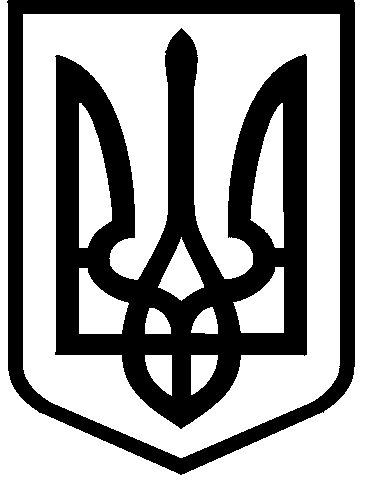 КИЇВСЬКА МІСЬКА РАДАII сесія IX скликанняРІШЕННЯ____________№_______________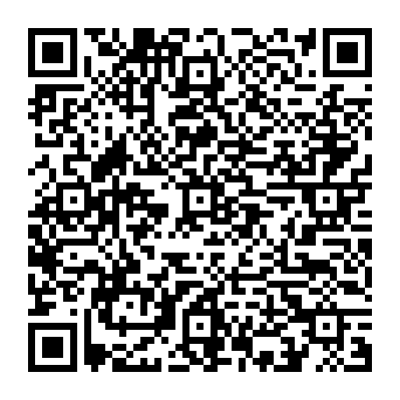 Відповідно до статей 9, 83, 93 Земельного кодексу України, Закону України «Про оренду землі», пункту 34 частини першої статті 26, статті 60 Закону України «Про місцеве самоврядування в Україні» та враховуючи звернення товариства з обмеженою відповідальністю «КИЇВСЬКИЙ ДОМОБУДІВНИЙ КОМБІНАТ № 1» від 05 січня 2023 року (справа № 576105533), від 17 липня      2023 року (справа № 622060515),  Київська міська радаВИРІШИЛА:Поновити товариству з обмеженою відповідальністю «КИЇВСЬКИЙ ДОМОБУДІВНИЙ КОМБІНАТ № 1» на 5 років договір оренди земельної ділянки від 18 серпня 2011 року № 75-6-00523 (з врахуванням договору про поновлення договору оренди земельної ділянки від 06 лютого 2018 року № 65) для будівництва та експлуатації житлових багатоквартирних будинків системи СВД з вбудованими та прибудованими приміщеннями на вул. Клавдіївській, 40 у Святошинському районі м. Києва (кадастровий номер 8000000000:75:060:0015; площа 2,6985 га; справи  №№ 576105533, 622060515).Встановити, що:2.1. Річна орендна плата, передбачена у підпункті 4.2 пункту 4 договору оренди земельної ділянки від 18 серпня 2011 року № 75-6-00523 (зі змінами) визначається на рівні мінімальних розмірів згідно з рішенням про бюджет міста Києва на відповідний рік.2.2. Інші умови договору оренди земельної ділянки від 18 серпня 2011 року                   № 75-6-00523 (зі змінами) підлягають приведенню у відповідність до законодавства України. Товариству з обмеженою відповідальністю «КИЇВСЬКИЙ ДОМОБУДІВНИЙ КОМБІНАТ № 1»:Дотримуватися обмежень у використанні земельної ділянки, визначених законодавством та зареєстрованих у Державному земельному кадастрі.3.2. У місячний строк з дати оприлюднення цього рішення надати до Департаменту земельних ресурсів виконавчого органу Київської міської ради (Київської міської державної адміністрації) документи, визначені законодавством України, необхідні для підготовки проєкту договору про укладення договору оренди земельної ділянки від 18 серпня 2011 року                                № 75-6-00523 (зі змінами) на новий строк.Контроль за виконанням цього рішення покласти на постійну комісію Київської міської ради з питань архітектури, містопланування та земельних відносин.ПОДАННЯ:Про поновлення товариству з обмеженою відповідальністю «КИЇВСЬКИЙ ДОМОБУДІВНИЙ КОМБІНАТ № 1» договору оренди земельної ділянки від 18 серпня 2011 року № 75-6-00523 (зі змінами)Київський міський голова 	Віталій КЛИЧКОЗаступник голови Київської міської державної адміністраціїз питань здійснення самоврядних повноваженьПетро ОЛЕНИЧДиректор Департаменту земельних ресурсів виконавчого органу Київської міської ради(Київської міської державної адміністрації)Валентина ПЕЛИХНачальник юридичного управління Департаменту земельних ресурсіввиконавчого органу Київської міської ради(Київської міської державної адміністрації)Дмитро РАДЗІЄВСЬКИЙПОГОДЖЕНО:Постійна комісія Київської міської радиз питань архітектури, містопланування таземельних відносин Голова	Секретар			Михайло ТЕРЕНТЬЄВЮрій ФЕДОРЕНКОПостійна комісія Київської міської ради з питань житлово-комунального господарства та паливно-енергетичного комплексуГолова	                                                                                     Секретар	                                                	 Олександр БРОДСЬКИЙ 	Юрій ТИХОНОВИЧ Начальник управління правового забезпечення діяльності Київської міської радиВалентина ПОЛОЖИШНИК